Latest Round-ups: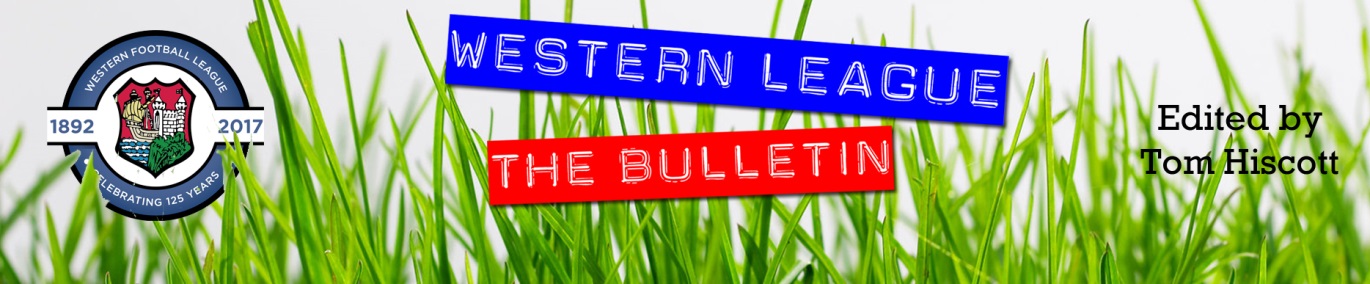 Premier Division: Tavistock will enjoy a ten-point lead for Christmas after they romped to a 6-0 win at home to Keynsham on Saturday afternoon. The hosts took no time at all to move ahead, with Ben Cross firing them in front after just two minutes against a Town side who were enduring their fourth consecutive away fixture in a variety of competitions. The Western League’s top scorer then took control of the game, with Liam Prynn making it 2-0 prior to half-time, before the same man added another goal in the opening stages of the second half thanks to a bullet header. It soon became the Prynn show, and after he struck twice more during another standout performance, he was given an early bath, with substitute C.J Pritchard then entering the fray to complete the scoring during the final ten minutes. Another side to hit six were Mousehole, with the Cornish outfit now up in third spot thanks to their big win away at Street. The visitors quickly built a two-goal advantage at the Tannery Ground, with Hayden Turner’s penalty doubling their advantage after Callam McOnie had broken the deadlock. A cheeky back-heeled finish from McOnie stretched the lead to three at the beginning of the second half, with Kyle Fraser then adding a fourth soon after. Harry Foster struck twice to add some respect to the scoreline, but it was Mousehole’s Turner who took home much of the plaudits, after he scored twice in the final ten minutes to complete his hat-trick. A couple more players also grabbed goalscoring trebles in the same game, with both Tom Payne and Rikki Sheppard striking three times in Millbrook’s 12-1 annihilation of Bridport. The visitors scored five in the first half, and seven in the second, showing no mercy to the league’s bottom side, with Josh Toulson adding a brace of his own during the romp. It wasn’t all easy going for the top sides in the division, with fourth-placed Helston among those to drop points against teams in the bottom half. Despite forging ahead through Craig Veal after just 13 minutes, Helston suffered a 3-1 loss at the hands of Shepton Mallet who scored three unanswered goals during the final hour of the contest. Having drawn level through Joe Morgan, Mallet then moved ahead five minutes before the interval thanks to a goal from Finn Haines. Another strike early in the second half from Aaron Seviour extended Mallet’s advantage, and they didn’t look back, handing out revenge for the 1-0 loss they suffered to the same opponent less than 30 days ago. Ilfracombe Town were fortunate to come away with a point against Ashton & Backwell, scoring a late equaliser in their 1-1 draw at the Lancer Scott Stadium. The home side came close to securing just a third league win of the campaign after going ahead early in the second half, but Town managed to salvage a share of the spoils, when Harry Stevens levelled affairs with just under 20 minutes left on the clock. Buckland and Brislington shared the points for the second time this season, after the home side capitalised on a red card to claim a 1-1 draw. It was Brislington who led after 30 minutes thanks to a deflected effort from Jordan Scadding, but once Asa White was dismissed they succumbed to their hosts who levelled affairs soon after thanks to a well-taken goal from Jake Evans. Saltash United claimed their tenth league win of the campaign after coming from behind to defeat Wellington 2-1. Having trailed to Nathan Byrne’s 16th minute opener, the Ashes drew level through Sam Hughes, before an impressive finish from 20 yards out by Sam Leary with 12 minutes remaining helped them capture all three points. There was also an away win for Exmouth Town, with two goals in the space of ten second half minutes from Ben Steer and Jordan Harris leading them to a 2-0 win over Bridgwater United.First Division: In the eagerly anticipated clash at the top, Wincanton Town continued their incredible form, toppling Welton Rovers by three goals to nil at West Clewes. Having enjoyed a long unbeaten run, Welton have now suffered two defeats in recent weeks, failing to lay a glove on their visitors who have now won seven on the spin thanks to goals from Jamie Thompson, Dan Quirke and Cameron Allen. Another side who are surging as the new year closes in are Sherborne, and they now sit in second after thumping Cheddar 4-1. The Zebras went ahead in spectacular fashion, with Henry Lawrence-Napier lobbing the ball expertly into an empty net from midway inside the opposition half after just 15 minutes. Another goal just prior to half-time from Josh Williams put Sherborne in command, with late goals on the counter attack from Ash Guppy and Alex Murphy rounding out the comprehensive victory. Odd Down have now won three games in a row, holding off a late surge from Wells City to run out 5-3 victors in Bath. Goals towards the end of the first half from Shaq Perkins and Raphael Waugh made it 2-0 to the hosts, with Francois Allen then extending their advantage five minutes after the interval. Perkins struck again either side of a couple of goals from the visitors, with Wells then sending a huge fright to their hosts when they cut the deficit to one in the 88th minute. Fortunately for Odd Down, they had a little more in the tank, and they closed out an important victory when Waugh completed his double in injury time. Radstock returned to action with a bang, coming from behind to win 2-1 away at AEK Boco. Having had three weeks on inactivity, Radstock came out a little bit undercooked and fell behind in the 28th minute, but after drawing level on the stroke of half-time through Ali Sen, they then claimed all three points when Rico Sobers scored on the counter-attack 15 minutes into the second half. Goals from Mike Johnson and Laurence Lefevre handed Tytherington a 2-1 win away at Gillingham Town, while Longwell Green Sports ended a seven-match winless run by beating Bishops Lydeard 3-0. The victory was Longwell Green’s first since returning to their revamped Shellards Road ground, and it came thanks to three second half goals, with Liam Oswin, Zac Cheetham and Ben Mitchell all scoring in the much-needed triumph. Bishop Sutton were another of the big winners on Saturday afternoon, and have now moved up into eighth spot after beating Almondsbury 5-1 at Lakeview. It was actually the visitors who made the perfect start, leading after just five minutes through Isaac Flynn, but it was all downhill from then on, with Oaklan Buck beating the offside trap to level after quarter of an hour. A couple of set pieces saw both Craig Wilson and Brad Hardidge score with free headers to make it 3-1 after 32 minutes, and Sutton continued to push on during the second half with Jacob Bird and then the prolific Buck rounding out an impressive victory. From the moment Calum Townsend scored a pair of quickfire goals after half an hour, Portishead had little trouble in seeing off Devizes. Following a quiet start to the contest, Townsend scored twice to put Posset in command, with further goals after the interval from Josh Honey and Sam Munton capping the 4-0 win.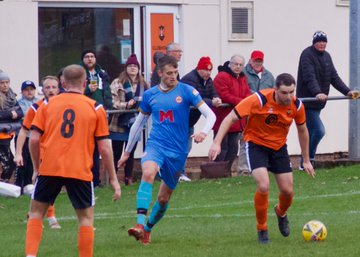 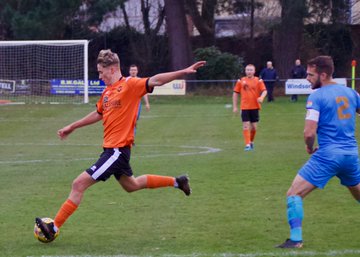 Recent ResultsSaturday 18th December 2021Premier DivisionAshton & Backwell United	1-1			Ilfracombe Town			80Bridgwater United		0-2			Exmouth Town			439Bridport			1-12			Millbrook				106Buckland Athletic		1-1			Brislington				166Shepton Mallet		3-1			Helston Athletic			133Street				2-6			Mousehole				150Tavistock			6-0			Keynsham TownWellington			1-2			Saltash United				101First DivisionAEK Boco			1-2			Radstock Town			167Bishop Sutton			5-1			Almondsbury				39Gillingham Town		1-2			Tytherington Rocks			38Longwell Green Sports	3-0			Bishops Lydeard			140Odd Down			5-3			Wells City				30Portishead Town		4-0			Devizes Town				52Sherborne Town		4-1			Cheddar				78Welton Rovers			0-3			Wincanton Town			120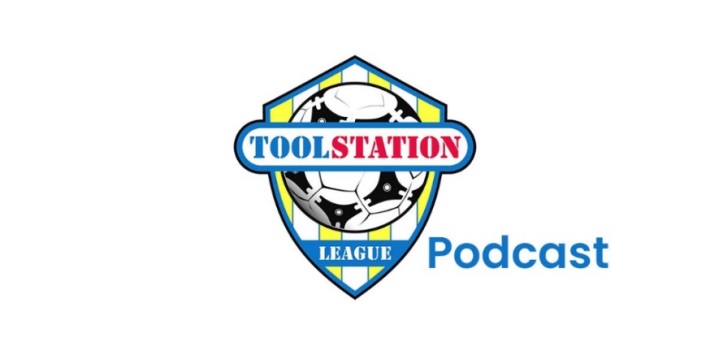 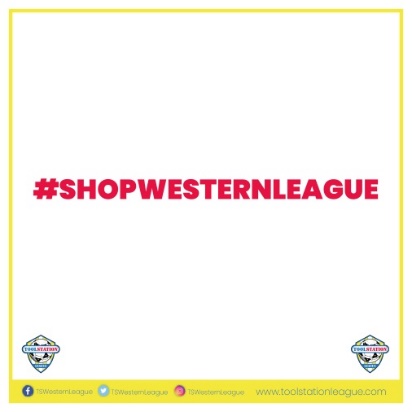 Upcoming FixturesSunday 26th December 2021Premier DivisionExmouth Town		vs			Bridport			12:30KOHelston Athletic		vs			Mousehole			12:00KOSaltash United			vs			Millbrook			11:00KOShepton Mallet		vs			Bridgwater United		15:00KOTavistock			vs			Buckland Athletic		12:00KOFirst DivisionCheddar			vs			Bishops Lydeard		13:00KOPortishead Town		vs			Lebeq United			13:00KORadstock Town		vs			Welton Rovers			13:00KOSherborne Town		vs			Gillingham Town		13:00KOWells City			vs			Wincanton Town		13:00KOMonday 27th December 2021 (3pm Kick off unless noted)Premier DivisionBrislington			vs			Ashton & Backwell United	13:00KOCadbury Heath		vs			Bitton				13:00KOClevedon Town		vs			Street				13:00KOWellington			vs			Ilfracombe Town		13:00KOFirst DivisionAlmondsbury			vs			Tytherington RocksBishop Sutton			vs			Hengrove AthleticBristol Telephones		vs			AEK BocoDevizes Town			vs			Warminster TownLongwell Green Sports	vs			Oldland Abbotonians		13:00KOLeading GoalscorersPremier Division					First DivisionLiam Prynn (Tavistock) – 27     	     		     Luke Bryan (Odd Down) - 22    	Dean Griffiths (Bitton) – 24				Oaklan Buck (Bishop Sutton) – 22            Jack Taylor (Bridgwater) – 20	      	     	            Bailey Croome (Tytherington) - 18Jordan Harris (Exmouth) – 18				Cameron Brown (Lebeq) – 17						       	  Jake Slocombe (Welton) – 16All CompetitionsLiam Prynn (Tavistock) – 30Dean Griffiths (Bitton) – 26Luke Bryan (Odd Down) – 22Oaklan Buck (Bishop Sutton) – 22Jack Taylor (Bridgwater) - 21 (Stats courtesy of FA Fulltime Website)League TablesPREMIER DIVISIONPlayedWonDrawnLostGDPoints1Tavistock22154336492Bitton21123614393Mousehole18122423384Helston Athletic19107219375Ilfracombe Town20114512376Bridgwater United20113621367Exmouth Town19105429358Saltash United19103615339Buckland Athletic20956153210Millbrook21948153111Keynsham Town2187643112Shepton Mallet21867203013Clevedon Town2058742314Wellington19649-102215Brislington206311-382116Cadbury Heath235216-301717Street185112-181618Ashton & Backwell United202315-27919Bridport231022-1043FIRST DIVISIONPlayedWonDrawnLostGDPoints1Welton Rovers23165230532Sherborne Town22136336453Warminster Town22135419444Wincanton Town21114629375Cheddar2311485376Odd Down2411493377Radstock Town21106510368Bishop Sutton239594329Oldland Abbotonians21102903210Lebeq United23869-13011AEK Boco22868-53012Gillingham Town267811-22913Tytherington Rocks23779-92814Longwell Green Sports227510-52615Wells City20677-52516Almondsbury218112-122517Hengrove Athletic246711-162518Portishead Town228311-124*19Bristol Telephones185211-131720Bishops Lydeard204511-141721Devizes Town234217-5314